Formación avanzada de docentes de planta: Dirigido a docentes de planta a nivel superior y del Colegio, y a profesionales con labor asistencial y docente, con vinculación de tiempo completo y con contrato a término definido o indefinido, dedicados a las actividades de docencia e investigación, para formarse en programas de: especialización médico quirúrgica, maestría o doctorado. Para consultar el acuerdo de capacitación haga clic aquíOBJETO Formación avanzada de docentes para consolidar las competencias y capacidades en investigación y la docencia, en áreas de especial interés de la Universidad, declaradas en el Plan de Desarrollo Institucional y en los planes de capacitación específicos de las diferentes unidades académicas de la UPB, el Colegio y la Clínica Universitaria.Observaciones:_________________________________________________________________________________________________________________________________________________________________________________________________________________________________________________________________________________________________	                               ________________________________Firma del Docente				         Firma Jefe InmediatoREQUISITOSCUMPLENO CUMPLEVERIFICACIÓNSer docente de planta de la Universidad con una carrera docente activa y escalafón mínimo en categoría asistente. Para el caso de los docentes de colegio no se exige la categoría docente. Tiempo de vinculación con la UPB mínimo de tres años continuos al momento de la solicitud. Obtener una nota mayor o igual de 4.0 en la evaluación de los estudiantes y del jefe inmediato durante los últimos 2 añosVerificar con el Director y el Decano respectivo la necesidad del proceso de formación, el cupo y el presupuesto destinado para dicho rubro, teniendo en cuenta el Plan de Desarrollo Institucional y el plan de investigaciones, maestrías y doctorados de su Escuela y del Colegio aprobado por el Comité de Rectoría.Que la temática del trabajo de grado o tesis sea de interés institucional.Carta de aceptación por parte de la institución donde realizará el estudio, en la que debe indicar el costo del programa, fecha de inicio y fecha final. La institución debe ser reconocida por el Ministerio de Educación Nacional o que permita homologaciones.Obtener la aprobación del estudio financiero y del codeudor por parte de la oficina de Asesoría Integral.Este procedimiento lo debe tramitar en el bloque 21 (Asesoría integral) y puede verificar los requisitos del codeudor en la siguiente ruta: 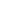 